Our Customer Terms	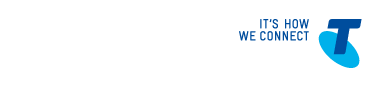 Private CloudContents1	ABOUT THIS PART	22	Private Cloud Service	2What is the Private Cloud Service?	2Eligibility	3Service pre-requisites	3Charges	3Term	3Third party suppliers	4Export Controls	4Hazardous Environments	5Audit	53	Product	5Product	5Title and risk	5Delivery	5Use of the Product	6Licence Terms	64	Services	6Support and Maintenance Services	6Installation	6Managed Services	7Service Level Objectives for the Managed Service	9Difference between incidents and service requests	11Service Level Exclusions	11Service Level Rebates	11Professional Services	115	Warranties	13Hardware	13Software	13Services	13Third Party Branded Products	136	Definitions	14Certain words are used with the specific meanings set out in the General Terms part of  Our Customer Terms at http://www.telstra.com.au/customer-terms/business-government/cloud-services/, or in the General Terms of Our Customer Terms at http://www.telstra.com.au/customer-terms/business-government/index.htmABOUT THIS PARTThis is the Private Cloud part of the Cloud Services section of Our Customer Terms.  Depending on the nature of the products and services you are receiving under this Cloud Services section, provisions in other parts of the Cloud Services section, as well as in the General Terms of Our Customer Terms at http://www.telstra.com.au/customer-terms/business-government, may apply.See section one of the General Terms of Our Customer Terms at http://www.telstra.com.au/customer-terms/business-government for more detail on how the various sections of Our Customer Terms are to be read together.See section one of the General Terms part of the Cloud Services section for more detail on how the various parts of the Cloud Services section are to be read together.Private Cloud ServiceWhat is the Private Cloud Service?The Private Cloud Service is a range of infrastructure solutions comprising various elements that you can choose from including compute, storage, network, software and server resources.The Private Cloud Service may include some or all of the following features (which may be revised by us from time to time in accordance with these Our Customer Terms), depending on your specific order with us:Certain platform vendors publish and update from time to time validated designs and reference architectures.  Only the designs and reference architectures published by the relevant vendor are pre-validated.  We are not responsible for any compatibility issues arising from configuring the Products other than in accordance with a pre-validated design.EligibilityThe Private Cloud Service is not available to Telstra wholesale customers.  The Private Cloud Service is only for your internal business use and is not available for resale or distribution.Service pre-requisitesYou are responsible for obtaining and maintaining (at your cost) any carriage services required in order to use the Services.We can provide you with details of the minimum technical capabilities of the required carriage services on request.If you do not comply with clause 2.5 for any reason, the service you experience may be adversely affected and we may terminate your Private Cloud Service.ChargesThe charges for your Private Cloud Service will be set out in Your Agreement.There are two payment options for your Private Cloud Service:once off (upfront); ormonthly for the minimum term.If you select the monthly payment option, you may be required to enter into a separate lease agreement and the terms of that lease agreement will apply in addition to these Private Cloud Service terms.TermYour Agreement will specify any applicable minimum term for individual components of your Platform, including but not limited to software licences and maintenance periods. You are responsible for ensuring that you renew and maintain the validity of your software licences and maintenance options, noting that the minimum term for the Platform may be different to the term of your software licence and/or maintenance services.At the end of the minimum term, if you have a Managed Service, it will continue on a month-to-month basis unless otherwise terminated by you or us, or if you let us know that you do not want it to continue beyond the minimum term.If your Private Cloud Service is terminated in part or in whole before the end of your chosen minimum for any reason other than our material breach, we may charge you the following early termination charges (ETC):Products: An amount equal to the full amount remaining to be paid in respect of each Product at the date of termination.Services: An amount equal to:100% of the remaining amount to be paid in respect of Professional Services which have been completed at the date of termination or vendor provided Support and Maintenance Services;50% of the remaining amount to be paid in respect of Managed Services to be terminated, calculated at the date of termination.You acknowledge that these ETCs are a genuine pre-estimate of losses that we would incur as a result of the termination.Third party suppliersYou acknowledge and agree that we may use third party suppliers to provide or perform elements of the Private Cloud Service.You are also entitled to choose third party vendors to supply some elements of the Private Cloud Service directly to you.  We identify in this section of Our Customer Terms when that is the case, and if you do choose a third party to supply any such elements of the Private Cloud Service, we are not responsible for providing that element of the Private Cloud Service and your relationship with that third party is governed by your separate agreement with them.Export ControlsYou acknowledge that the Software and Documentation supplied by us is subject to export controls under the laws and regulations of the United States, the European Union and other countries as applicable, and the Software may include export controlled technologies, including without limitation encryption technology. You agree to comply with such laws and regulations and, in particular, represent and warrant that you:will not, unless authorised by U.S. export licenses or other government 
authorisations, directly or indirectly export or re-export the Software and Documentation to or use the Software and Documentation in countries subject to U.S. 
embargoes or trade sanctions programs;are not a party, nor will you export or re-export to a party, identified on any government export exclusion lists, including but not limited to the U.S. Denied Persons, Entity, and Specially Designated Nationals Lists; andwill not use the Software and Documentation for any purposes prohibited by U.S. law, including but without limitation, the development, design, manufacture or production of nuclear, missile, chemical biological weaponry or other weapons of mass destruction.You agree to provide us end use and end user information upon our request. You will obtain all required authorisations, permits, or licenses to export, re-export or import, as required. You agree to obligate, by contract or other similar assurances, the parties to whom you re-export or otherwise transfer the Software to comply with all obligations set forth in clauses 2.17 and 2.18.Hazardous EnvironmentsThe Products are not designed or intended for use in on-line control of aircraft, air traffic, aircraft navigation or aircraft communications, or in the design, construction, operation or maintenance of any nuclear facility, or in the operation or in maintenance of any direct life support system, or in other hazardous environments or life threatening operations.  We disclaim any express or implied warranty of fitness for such uses and shall not be liable for any costs, liabilities or damages resulting from the use of the Products in such environments or operations.  You agree that you will not use or license the Products for such purposes. Audit Upon reasonable notice, you grant us and our licensors (or their independent accountants) the right to examine your Software usage to verify compliance with these license terms. If the audit discloses over-usage or any other material non-compliance, you will promptly pay us any additional fees notified to you and the reasonable costs of conducting the audit.ProductProductThe Product comprises the Platform and/or Third Party Branded Products.The Platform is the hardware and software infrastructure platform that you choose for the Services.  Your Agreement will set out the details of the Platform you have selected.    You may choose Third Party Branded Products to form part of your Private Cloud Service in addition to the Platform.  We will let you know what Third Party Branded Products are available on request. Any Third Party Branded Products you choose will be set out in Your Agreement.Title and riskSubject to paragraph 3.5, ownership of the Product only passes to you once you have paid us in full and risk in the Product passes from us to you on delivery.  You must not sell, dispose of or encumber the Product until you have paid us in full.You do not acquire title in any in any Software incorporated in the Product.  Any Software in the Product will be licensed to you as described in the Licence Terms section below.DeliveryWe will deliver any Product that you purchase from us to your nominated address.  Standard delivery times are four to six weeks from acceptance of your order.  We will try, but do not promise, to meet any indicative delivery date.  If there’s a change in the original delivery date we will try to tell you.You acknowledge that you have examined the equipment before accepting delivery of the Product and satisfied yourself as to its condition.We reserve the right to repossess the Product, or suspend or terminate your Private Cloud Service, if you don’t pay the purchase price in full within a reasonable period of time after our notice reminding you that you have not paid the purchase price.  Reconnection fees and early termination charges may also apply details of which can be found in Your Agreement.Use of the ProductWe recommend that you install any software, upgrades and patches as directed by our third party suppliers or us.  If you do not, you may not be able to obtain support services for your Platform (and we are excused providing them).Licence TermsDepending on the Products and scope of Services you choose, your use of the Private Cloud Service may be subject compliance with additional terms of use imposed by third party vendor (Licence Terms).  A copy of the Licence Terms can be found in the Vendor Terms and Conditions part of the Cloud Services section of Our Customer Terms.You must comply with the Licence Terms that apply to your Private Cloud Service.If you do not comply with the Licence Terms and you remain in breach after receiving notice from us or the third party vendor that you are breaching the Licence Terms, we may immediately terminate your Private Cloud Service.ServicesSupport and Maintenance ServicesDepending on the Products you chose Support and Maintenance Services may be available in connection with your Products, additional fees may apply.Support and Maintenance Services many comprise some or all of:telephone access to the vendor’s support desk;access to the vendor’s web-based support portal;replacement parts service;vendor services response levels;vendor support hours;hardware replacement; andmaintenance access to bug fixes and new software features,as further described below and as set out in Your Agreement.InstallationIf you require assistance with your Platform, you can acquire Professional Services from us, as described in the Services section below.You are responsible for:ensuring the installation locations for the Product meet the hardware specifications (including for power and cooling), which we can provide you on request; andif you engage a third party (rather than us) to install the Product, paying any third parties you engage to install the Product.Managed ServicesYou may select one of the following managed services for your Private Cloud Service:Service Level Objectives for the Managed ServiceThe available service levels objectives for the Managed Service are set out in the table below.Priority Levels are defined in the table below:You must submit all Priority 1 incidents through our Cloud Management Portal. Difference between incidents and service requestsIncidents are defined as unexpected issues that have occurred with your Managed Private Cloud solution.Service requests are items that are not considered day to day activities within your Managed Private Cloud solution. A service request may include a cost. We will contact you for further details about your service request after which a statement of work and costs will be presented to you for acceptance.Service Level Exclusions In addition to the service level exclusions in the General Terms for Cloud Services, we are not responsible for a failure to meet a service level where:the failure is caused because you did not backup your data or the data becomes corrupt as part of a backup;you fail to comply with a request from us to maintain sufficient capacity for your workloads;the failure relates to your operation of an application on our service platform, as part of a service under the Cloud Services section, which is not version “n-1” or later; oryou fail to maintain the required level of Product support and maintenance.Service Level RebatesService level rebates are not available for the Private Cloud Service.Professional ServicesIf you require additional services in connection with your Products, such as installation or training, you can acquire Professional Services from us. The terms for any Professional Services will be described in a Statement of Work we agree with you and in the Professional Services section of Our Customer Terms at https://www.telstra.com.au/content/dam/tcom/personal/consumer-advice/pdf-b/professional-services.pdf.WarrantiesIf you are a consumer as defined in the Australian Consumer Law, the Private Cloud Service come with guarantees that cannot be excluded under the Australian Consumer Law. The provisions of this clause 5 are in addition to the rights and remedies you may have under the Australian Consumer Law or other laws. For important information regarding your rights under the Australian Consumer Law, see https://www.telstra.com.au/content/dam/tcom/personal/consumer-advice/pdf/business-a-full/Warranties_Against_Defects.pdf (or any successor to that site).HardwareWe warrant that the Hardware will perform substantially in accordance with the Documentation be free from material defects for a period of one (1) year (or such longer period as available from the vendor) from the date of shipment of the Products (“Hardware Warranty Period”).To the extent permitted by law, your sole and exclusive remedy is, at our option, the repair or replacement of the Hardware, or a refund of the purchase price paid by you. Replacement parts will be warranted for the remainder of the Hardware Warranty Period in effect on the original Hardware, unless otherwise mandated by applicable law.In the event of a warranty claim during the Hardware Warranty Period, contact us for details of the process to return the Hardware.SoftwareWe warrant to you, for a period of ninety (90) days from your receipt of the Software (“Software Warranty Period”) that:the Software will materially conform to the published specifications in effect on the date you receive the Software, provided that the Software is properly installed on approved Hardware and operated as contemplated in the published specifications; andthe media containing the Software, if any, (but not the Software itself) is free from physical defects.To the extent permitted by law, your sole and exclusive remedy is, at our option, limited to the replacement of the Software with software that materially conforms to the published specifications or refund of the purchase price paid, less reasonable depreciation.Unless otherwise agreed, the provision of any bug fix, patch, or error correction by us will not operate to extend the original Software Warranty Period.ServicesWe warrant that the Professional Services will be performed by us or an authorised service provider in a professional and workmanlike manner.Third Party Branded ProductsTo the extent permitted by law, we do not provide any warranty for Third Party Branded Products. You agree to look to the manufacturer of any Third Party Branded Product you purchase from us with respect to product warranty, service or other post-purchase support.DefinitionsThe following words have the following special meanings in this Private Cloud Service part of the Cloud Services section (unless otherwise stated):Documentation means technical documentation describing the features and functions of the associated Product.Hardware means the Platform storage, compute and network systems and equipment but excluding any software or firmware.Product means Hardware and Software.Software means software in object code format including (as applicable) operating systems, protocols, backup and recovery, disaster recovery, storage efficiency and management software, whether separately ordered or included in or for use with Hardware which is identified with a separate product or model number.Third Party Branded Products means Products which are available for purchase or license from us that are manufactured, developed or made available by other companies and for use in conjunction with the Platform.FeatureDESCRIPTIONProductsPlatform: the infrastructure platform, where each product is a configured system of pre-selected hardware and software (including Third Party Software) and any accompanying documentation.Third Party Branded Products: Products which are available for purchase or license from us that are manufactured, developed or made available by other companies and for use in conjunction with the Platform to provide an ancillary service.ServicesSupport and Maintenance Services: support services and where selected, Maintenance from the vendor for your Products which may be at an additional fee. Professional Services: Product installation, configuration and training services. Managed Services: ongoing management and operation of your Private Cloud Service.Capacity And Availability ManagementVirtual 
Platform ManagementFully ManagedSuitable forBare metal solutions, including Big Data Applications, BYO VirtualisationSuitable for customers that have internal teams to manage their virtual serversA fully managed solution suitable for customers 
that want to focus on business outcomes. IncludesPlatform Capacity and Availability ManagementPlatform Capacity and Availability Management
Virtual Platform ManagementCapacity and availability management
Virtual Platform Management
Virtual Machine Managed ServicesOnline PortalYes, incident loggingCloud Management Platform Telstra Cloud Management platform is available as an add-onService Desk Coverage24x7Service Level Reporting MonthlyMonthlyMonthlyIT Service ManagementIncident ManagementYes YesYesProblem ManagementYesYesYesChange ManagementYesYesYesConfiguration ManagementYesYesYesAlarmingWhat’s AlarmedAvailability alarming and monitoring of physical infrastructure, including: routers, switches, firewalls, servers, storageN/AAvailability alarming of the virtual infrastructure layer, including hypervisor hosts, virtual networks and storageN/AN/AAvailability alarming of the virtual guests, including Windows, Linux and 
virtual firewall appliancesPhysical InfrastructureYesYesYesVirtual InfrastructureNoYesYesVirtual Machines/AppliancesNoNoYesAlarm ResponseResponding to alarms proactively, based on severityResponding to all alarms proactively, based on severityResponding to all alarms proactively, based on severity MonitoringWhat’s MonitoredUtilisation and capacity Monitoring of physical infrastructure, including: routers, switches, firewalls, servers, storageN/A Utilisation and capacity monitoring of the virtual infrastructure layer, including hypervisor hosts, virtual networks and storageN/AN/AMonitoring of the virtual guests, including Windows, Linux and virtual firewall appliancesPhysical InfrastructureYesYesYesVirtual InfrastructureNoYesYesVirtual MachinesNoNoYesMonitoring ResponseResponding to monitoring alerts proactively, based on severityResponding to monitoring alerts s proactively, based on severityResponding to monitoring alerts proactively, based on severity Alarming and monitoring of backup solutionCapacity ManagementPhysical InfrastructureYesYesYesVirtual InfrastructureNoYesYesVirtual MachinesNoNoYesLifecycle ManagementFirmware UpdatesCriticalCriticalCriticalHypervisor PatchingN/ACriticalAnnualHypervisor UpgradesN/AN/AOptional – Professional Services Virtual Machine PatchingNoNoYes, cost per virtual instanceManaged AntivirusMonitoringN/AN/AResponding to monitoring alerts proactively, based on severity UpdatesN/AN/AScheduled as agreedManaged BackupPlatform configuration ONLYYes - Requires a single control server or VM that must be backed up YesHypervisor configurationNoYesYesVirtual Machine – Company Data NoNoMandatory, backup charges not includedReportingNoNoDaily completions reportsJob rerunsNoNoRe run on jobs as agreedBackup TestingNoNoQuarterly backup restoration testing of a data set no larger than 100GBService Level TypeService Level ObjectiveService Support Coverage HoursPriority 124 hours x 7 daysPriority 2 - 4Business Hours / 9am – 5pmService AvailabilitySingle Site99.90%Dual Site99.99%Service ActivationMinor 6 weeksStandard 8 – 12 weeksMajor On applicationIncident Response TimePriority 1 – Business Critical95% within 15 minutesCalculated as the number of Incidents responded to within the SLA divided by the total number of Incidents, measured monthly.Priority 2 – High Priority90% within 30 minutesPriority 3 - Normal Request90% within 1 hourPriority 4 - Low Priority90% within 8 hoursIncident Restore Time4 Priority 1 – Business Critical95% within 4 hoursCalculated as the number of Incidents resolved within the SLA divided by the total number of Incidents, measured monthly.Priority 2 – High Priority90% within 1 Business DayPriority 3 - Normal Request90% within 2 Business DaysPriority 4 - Low Priority90% within 3 Business DaysService Request Response Time3Priority 1 – Business Critical90% within 1 hourCalculated as the number of Service Requests resolved within the SLA divided by the total number of Service Requests, measured monthly.Priority 2 – High Priority90% within 1 Business DayPriority 3 - Normal Request90% within 2 Business DaysPriority 4 - Low Priority90% within 3 Business DaysService Request Restore TimePriority 1 – Business Critical90% within 1 Business DayCalculated as the number of Service Requests resolved within the SLA divided by the total number of Service Requests, measured monthlyPriority 2 – High Priority90% within 2 Business DaysPriority 3 - Normal Request90% within 5 Business DaysPriority 4 - Low Priority90% within 10 Business DaysPriority 1Business CriticalPriority 2High PriorityPriority 3NOrmal RequestPriority 4Low PriorityBUSINESS IMPACTManaged Private Cloud solution is down causing all work to cease. You are experiencing a financial loss, or the ability to make strategic business decisions is impaired.Level of service degraded or Managed Private Cloud solution is down causing work to cease and potential business impact.Work continues (e.g. unrelated to the failing component or as a result of implementing a work around) though operational impact is being encountered (e.g. data is occasionally lost).Work continues (e.g. unrelated to the failing component or as a result of implementing a work around) though minor impact is being encountered.WORK OUTAGEManaged Private Cloud solution failure causes you to be unable to work or perform some significant portion of your businessManaged Private Cloud solution failure causes you to be unable to work or perform some significant portion of your business.Managed Private Cloud solution failure causes you to be unable to perform some small portion of your business, but you are still able to complete most other tasks. May also include questions and requests for information.Managed Private Cloud solution failure causes you to be unable to perform a minor portion of your business, but you are still able to complete most other tasks.NUMBER AFFECTEDOrganisation wide users affectedMultiple sites/department wide users affected.Single site/group of users affected.Small group of users affected.